Na temelju članka 118. stavka 2. Zakona o odgoju i obrazovanju u osnovnoj i srednjoj školi te članka 29. Statuta, Školski odbor OŠ Dragutina Domjanića donio je na sjednici održanoj 29. siječnja 2020. godine na prijedlog ravnatelja slijedeću  ODLUKUI.Prihvaća se Financijski izvještaj za razdoblje 1. siječnja do 31. prosinca 2019. godine.                                                             II.Obrazac Financijskog izvještaja za 2019. godinu koji se predaje u Finu prilaže se ovoj odluci i njezin je sastavni dio.							Predsjednica Školskog odbora:							Ana Poldrugač, v.r.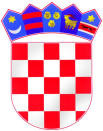 REPUBLIKA HRVATSKAZAGREBAČKA ŽUPANIJAOSNOVNA ŠKOLADRAGUTINA DOMJANIĆASVETI IVAN ZELINAI.Gundulića 2,10380 Sveti Ivan ZelinaTel.fax: 01/206 918,tel:01/2061 109e-mail: osnovna.skola.zelina@zg.t-com.hrKlasa: 003-06/19-01/04Ur.broj: 238-30-31-19-09-6Sveti Ivan Zelina, 03. 10. 2019.